Subject Line:  Interested in making your home more energy efficient?Retrofit Clinic?The Coalition’s Housing Action Team is offering a FREE clinic the second week of each month in 2021, by Zoom while necessary, and in person when it becomes possible to meet safely.   Nancy Evenson, a retired architect, will host the Retrofit Clinics.  I’m delighted by the opportunity to help Corvallis homeowners learn what they can do to make their homes more comfortable, while increasing theirenergy efficiency.Each clinic will serve up to four households and consist of two 2-hour sessions, one on Monday and oneon Wednesday, with a home visit to follow.  You can sign up for either afternoon sessions (1:00-3:00pm) or evening sessions (7:00-9:00 pm).Please don’t worry if you don’t feel you’re able to immediately upgrade your home.  I’m hoping that the clinic will help you know what to do when the time is right.To sign up for a January or February clinic, please send an email by Monday December 28 for the January clinic that starts on January 11 or by Monday January 25 for the February clinic that starts on February 8.  Include your contact information and the subject line “Retrofit Clinic” to info@sustainablecorvallis.org or to me at retrofit@evensonarchitecture.com.  Please let me know if you have any questions. I look forward to hearing from you!Sincerely,NancyNancy Evenson, AIA
Housing Action Team - Corvallis Sustainability Coalition
www.sustainablecorvallis.org
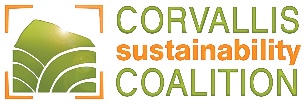 